ΠΑΡΑΡΤΗΜΑ ΙΙ -  ΕΕΕΣ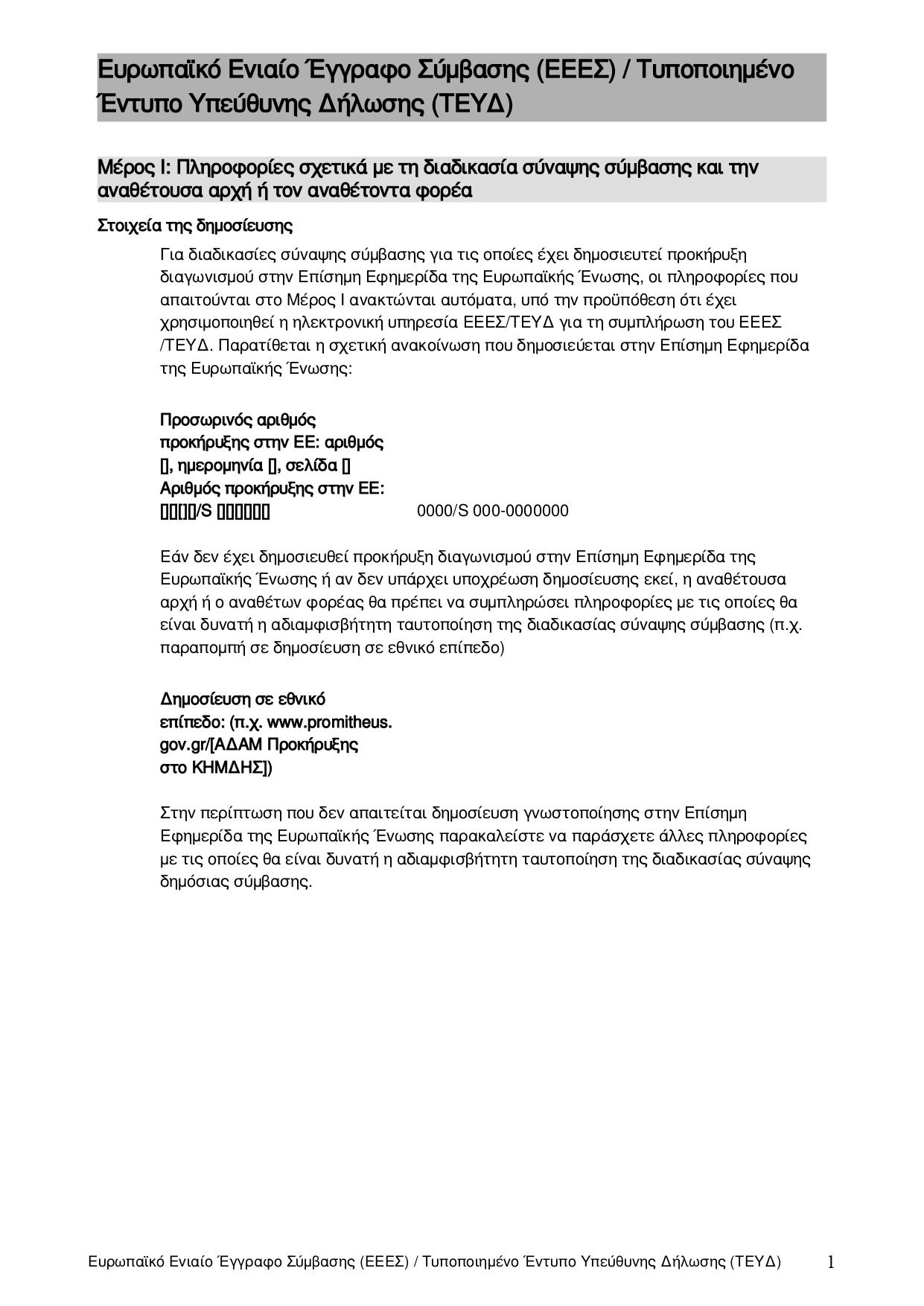 ΠΑΡΑΡΤΗΜΑ ΙΙ -  ΕΕΕΣΤαυτότητα του αγοραστήΠληροφορίες σχετικά με τη διαδικασία σύναψης σύμβασης Τίτλος: «Προμήθεια ζωοτροφών, πρόσθετων ζωοτροφών και αγροεφοδίων» Σύντομη περιγραφή:Προμήθεια Τμήμα Α: πρωτεϊνούχων ζωοτροφών και συγκεκριμένα σογιάλευρου και ηλιάλευρου, και πρόσθετων ζωοτροφών και συγκεκριμένα ισορροπιστών και λοιπών πρόσθετων (άλας ημίχονδρο για κτηνοτροφική χρήση, φωσφορικό μονοαβέστιο, κτηνοτροφικής σόδας, μαρμαρόσκονη) και Τμήμα Β:  αγροεφοδίων και συγκεκριμένα ζιζανιοκτόνα, λιπάσματα, υβρίδια αραβοσίτου και σπόροι μηδικής, στα πλαίσια του αυτοχρηματοδοτούμενου έργου «Αξιοποίηση των εκτροφών και του Αγροκτήματος του Ινστιτούτου Επιστήμης Ζωικής Παραγωγής Γιαννιτσών»Αριθμός αναφοράς αρχείου που αποδίδεται στον φάκελο από την αναθέτουσα αρχή ή τον αναθέτοντα φορέα (εάν υπάρχει):	Μέρος ΙΙ: Πληροφορίες σχετικά με τον οικονομικό φορέαΑ: Πληροφορίες σχετικά με τον οικονομικό φορέα Επωνυμία:Οδός και αριθμός:Ταχ. κωδ.:Πόλη: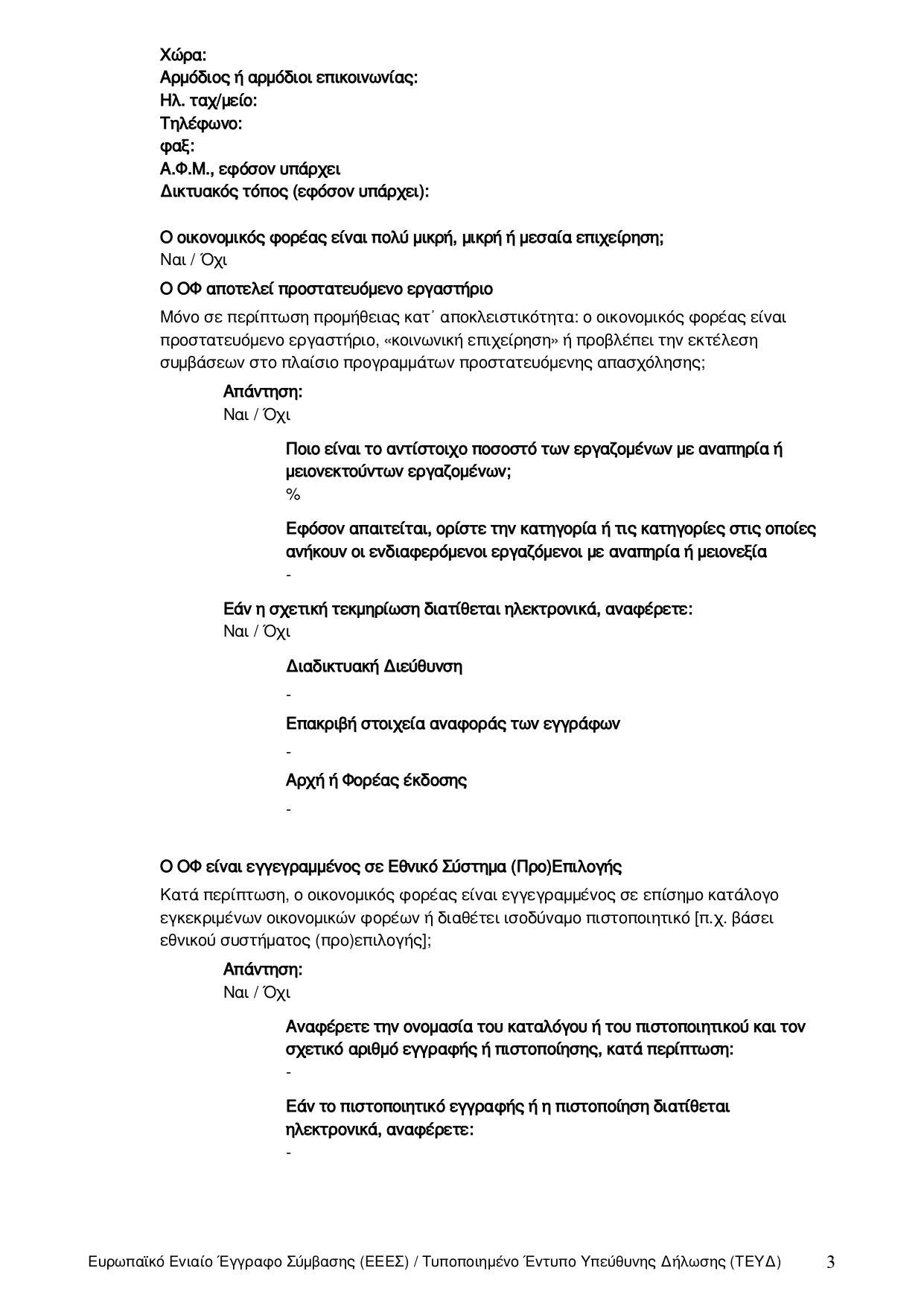 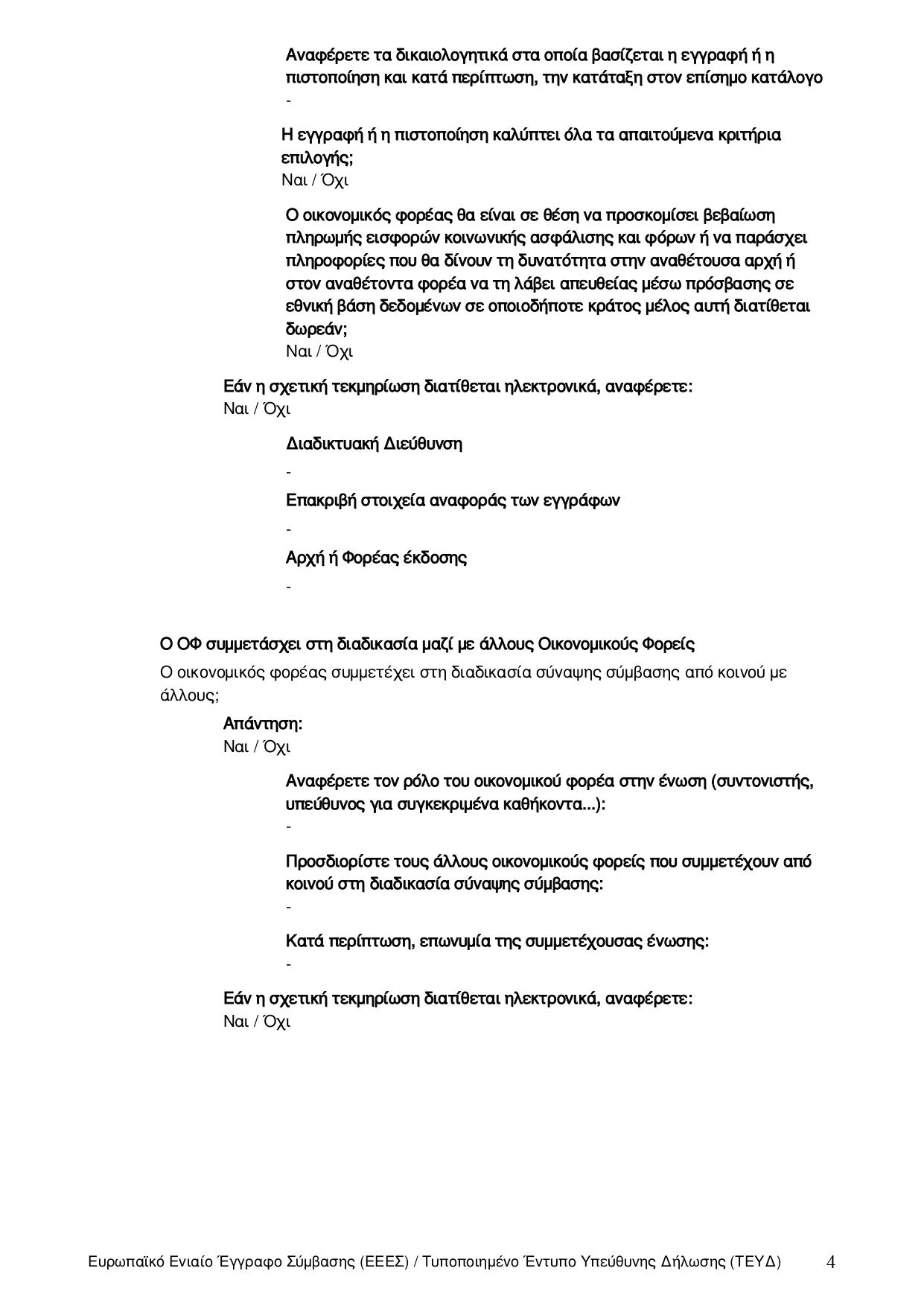 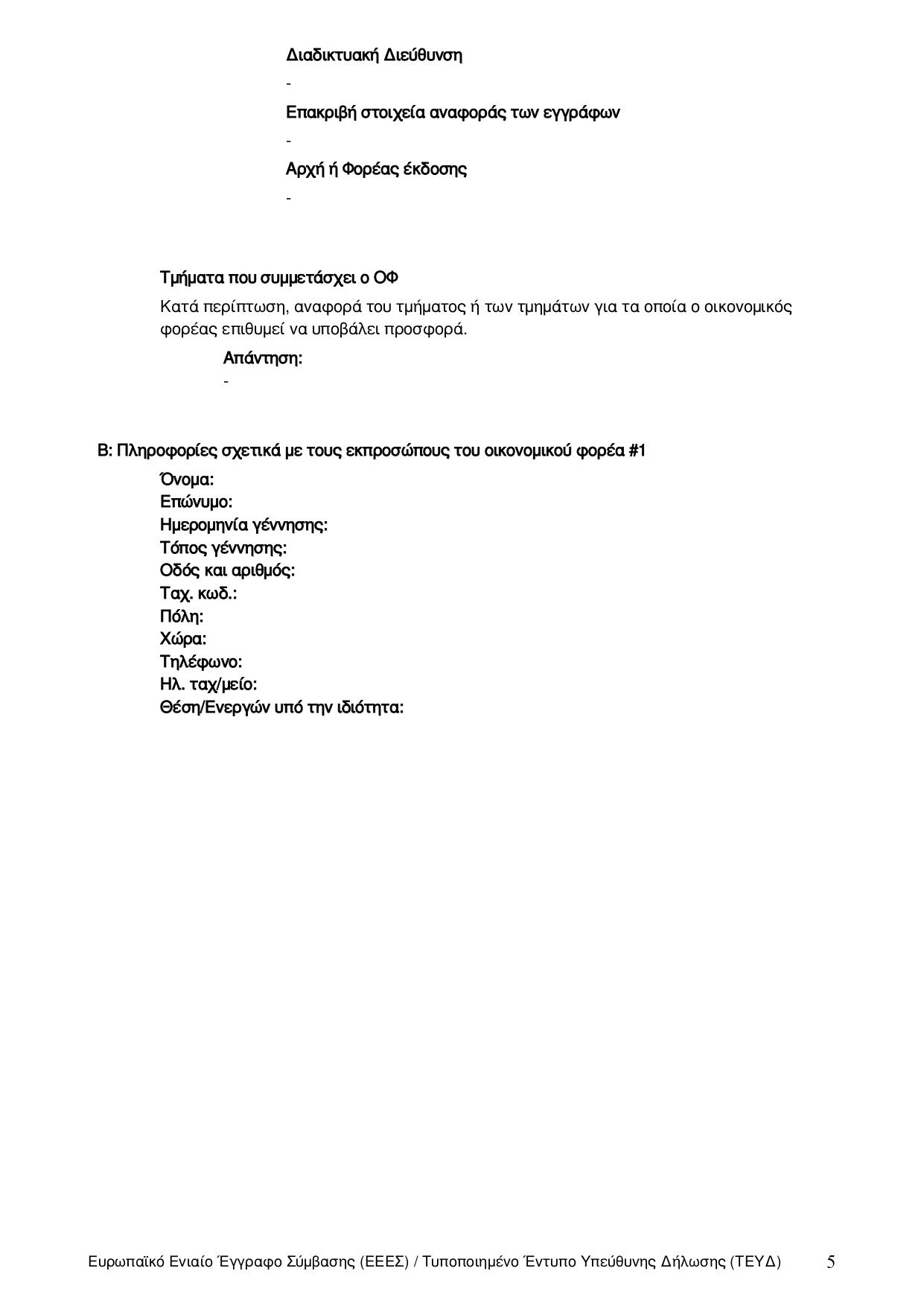 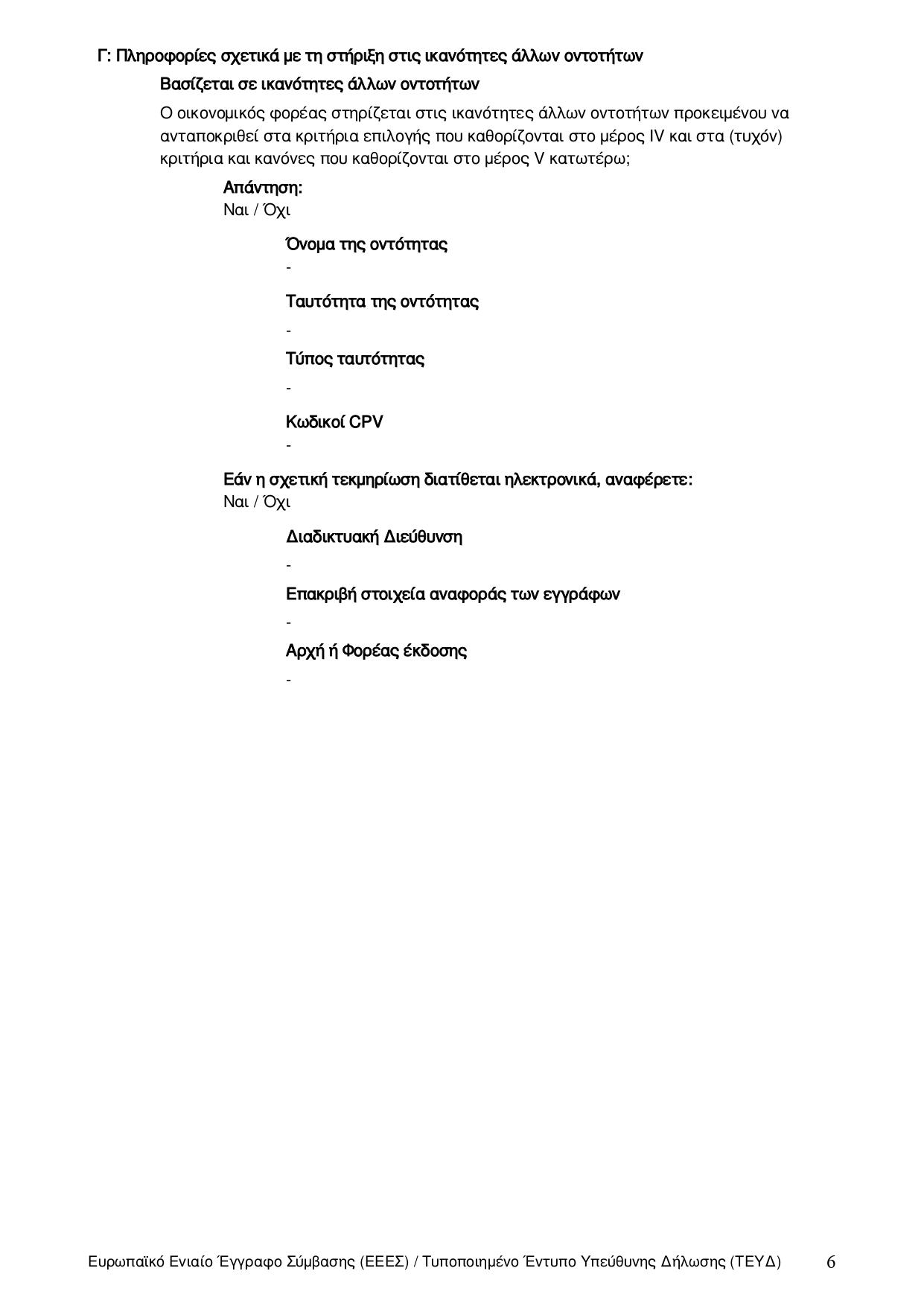 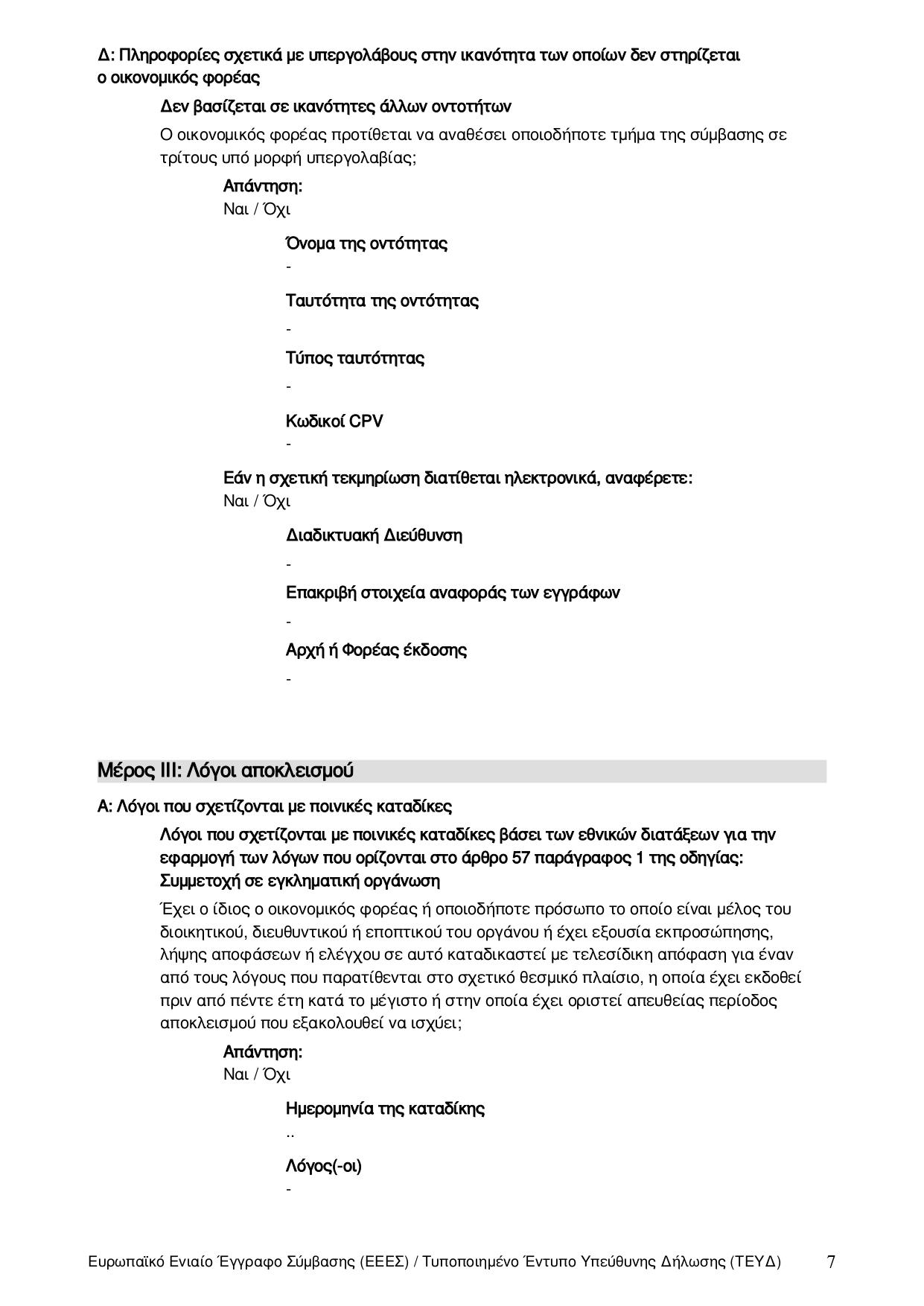 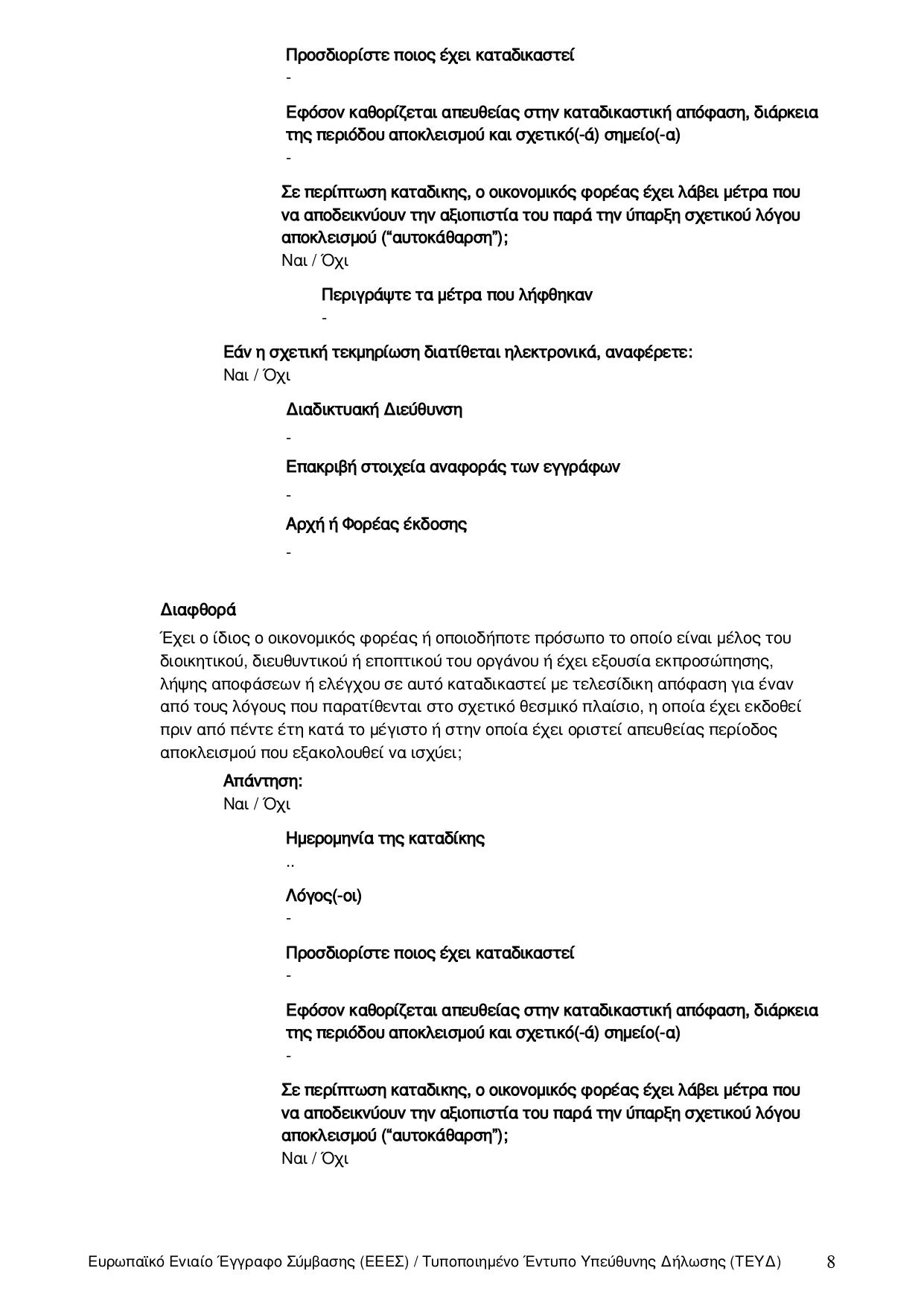 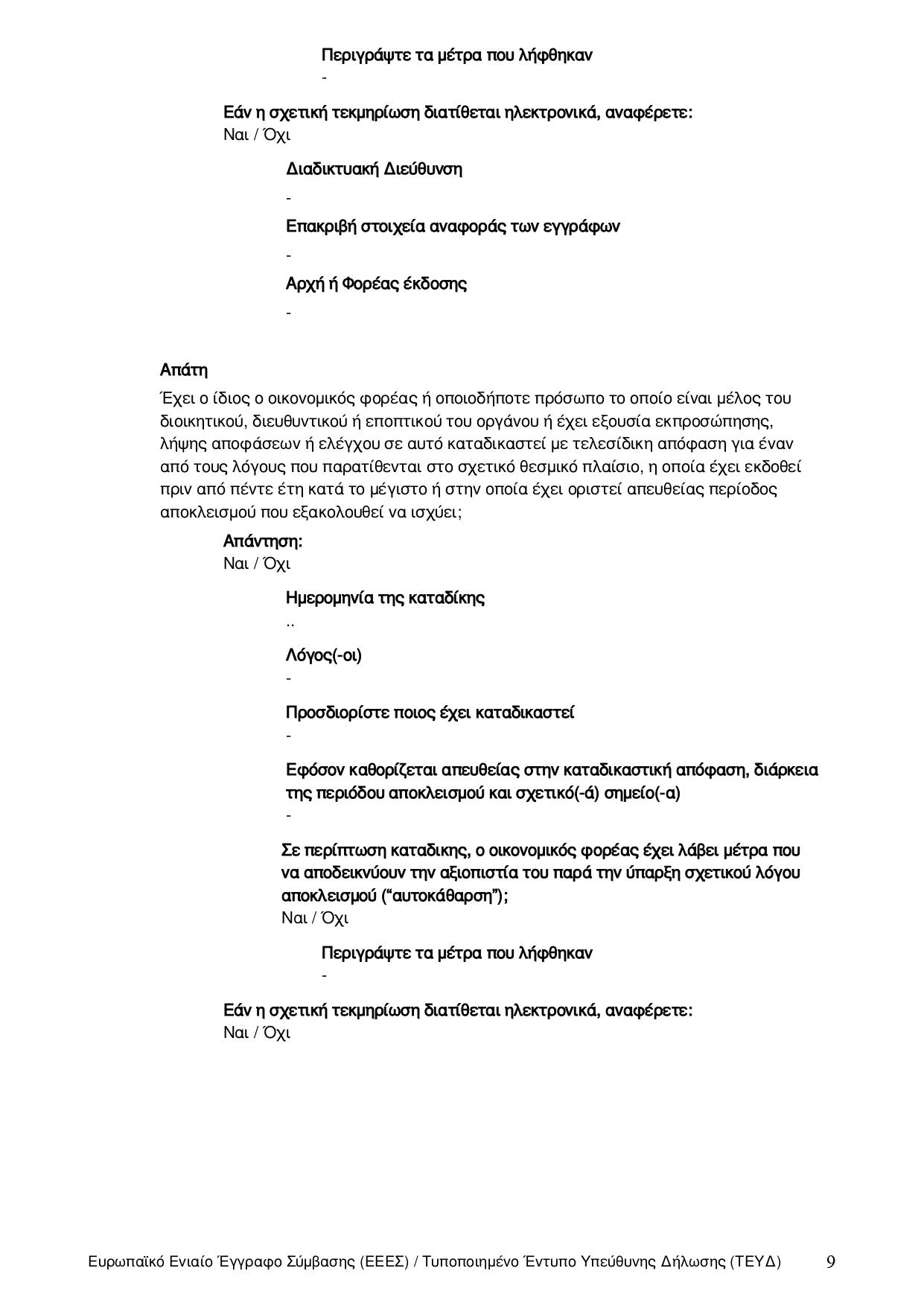 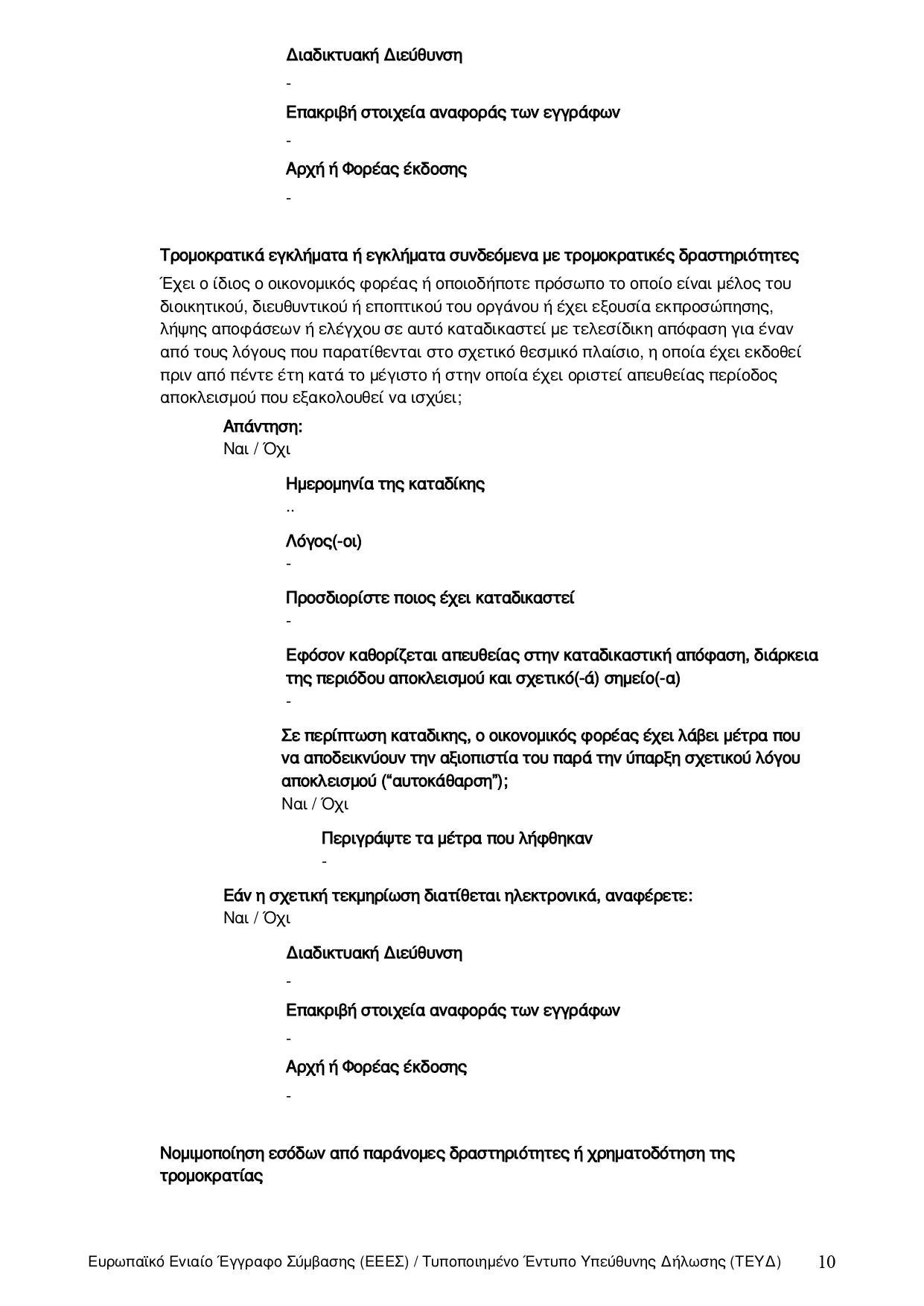 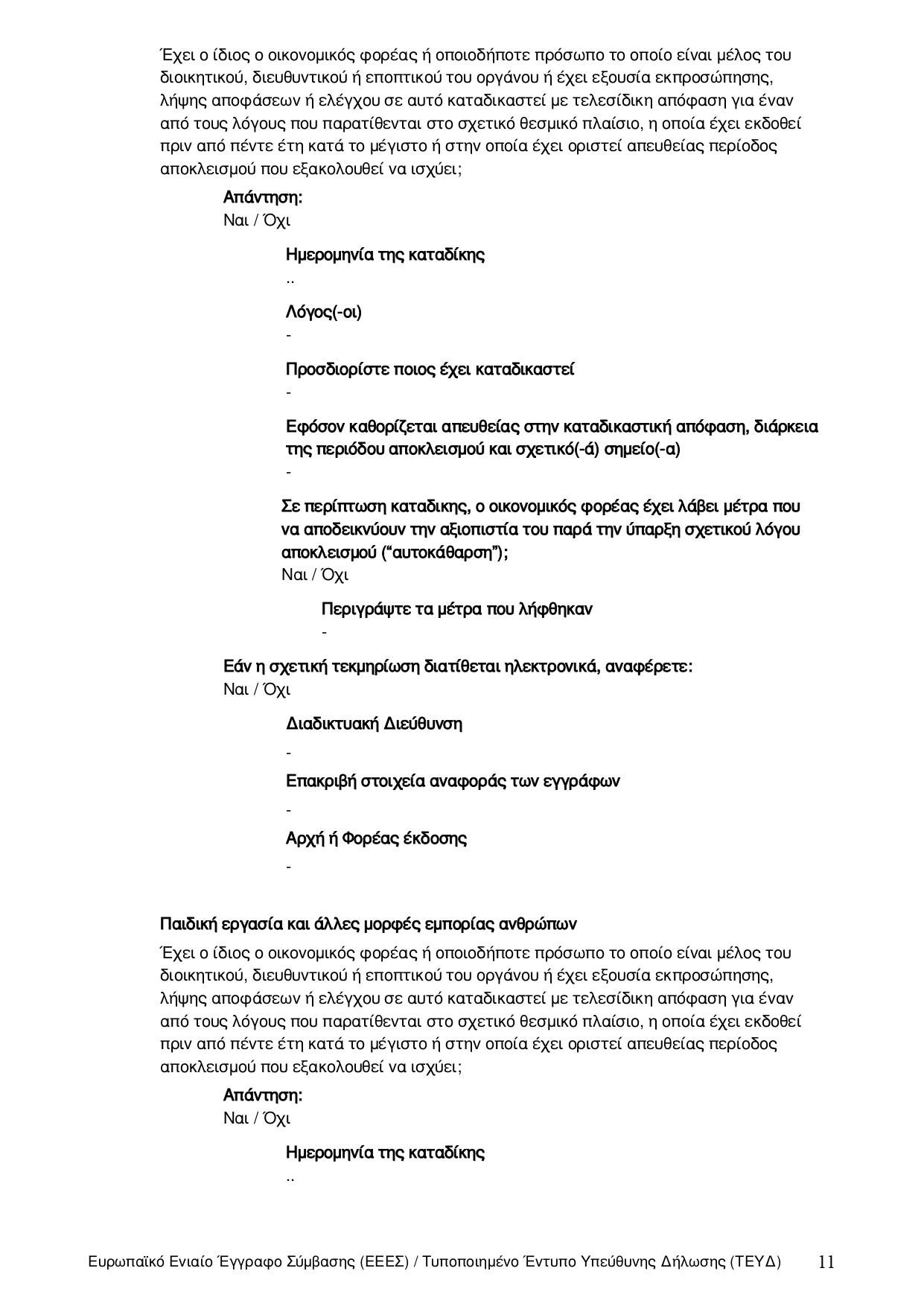 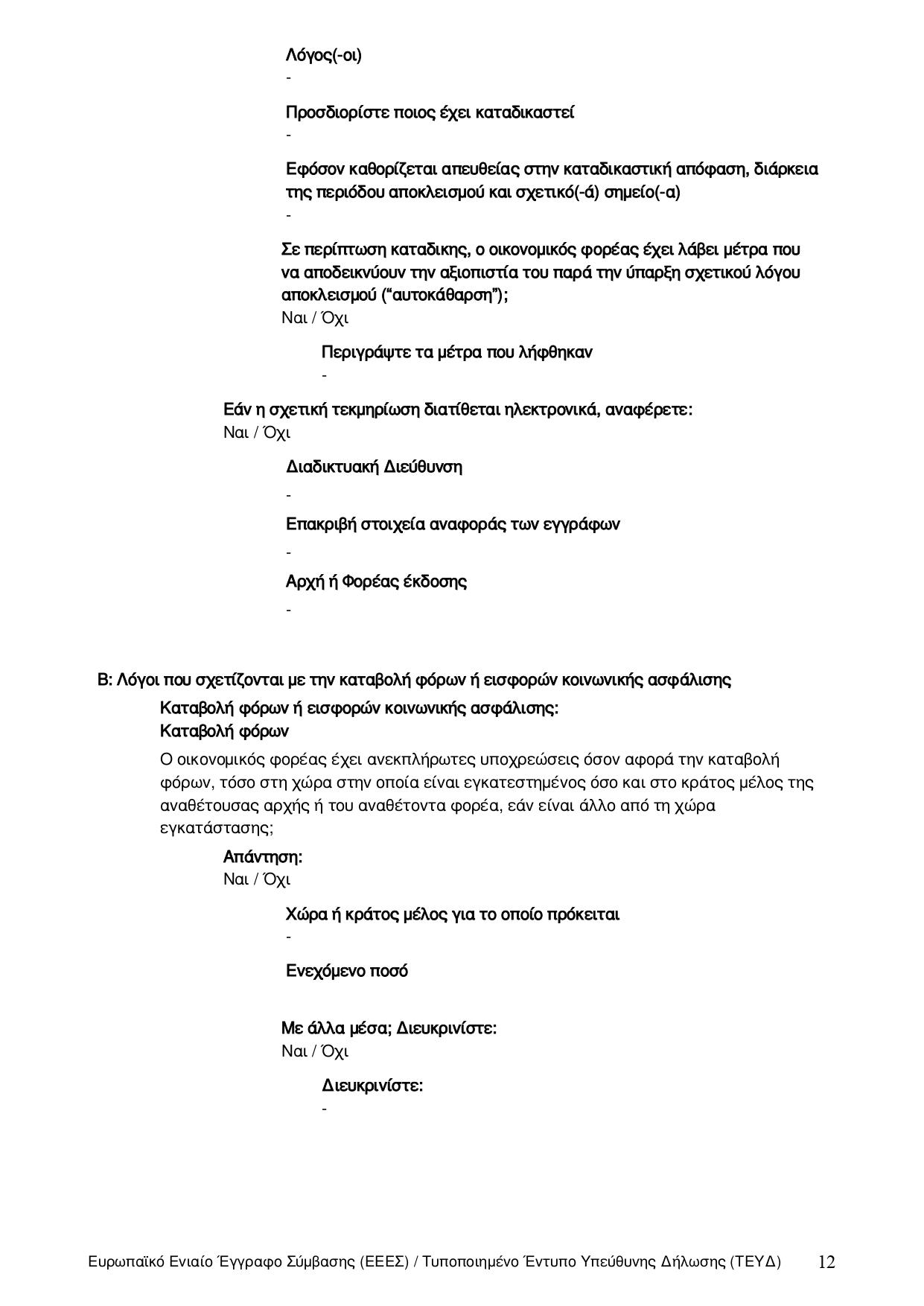 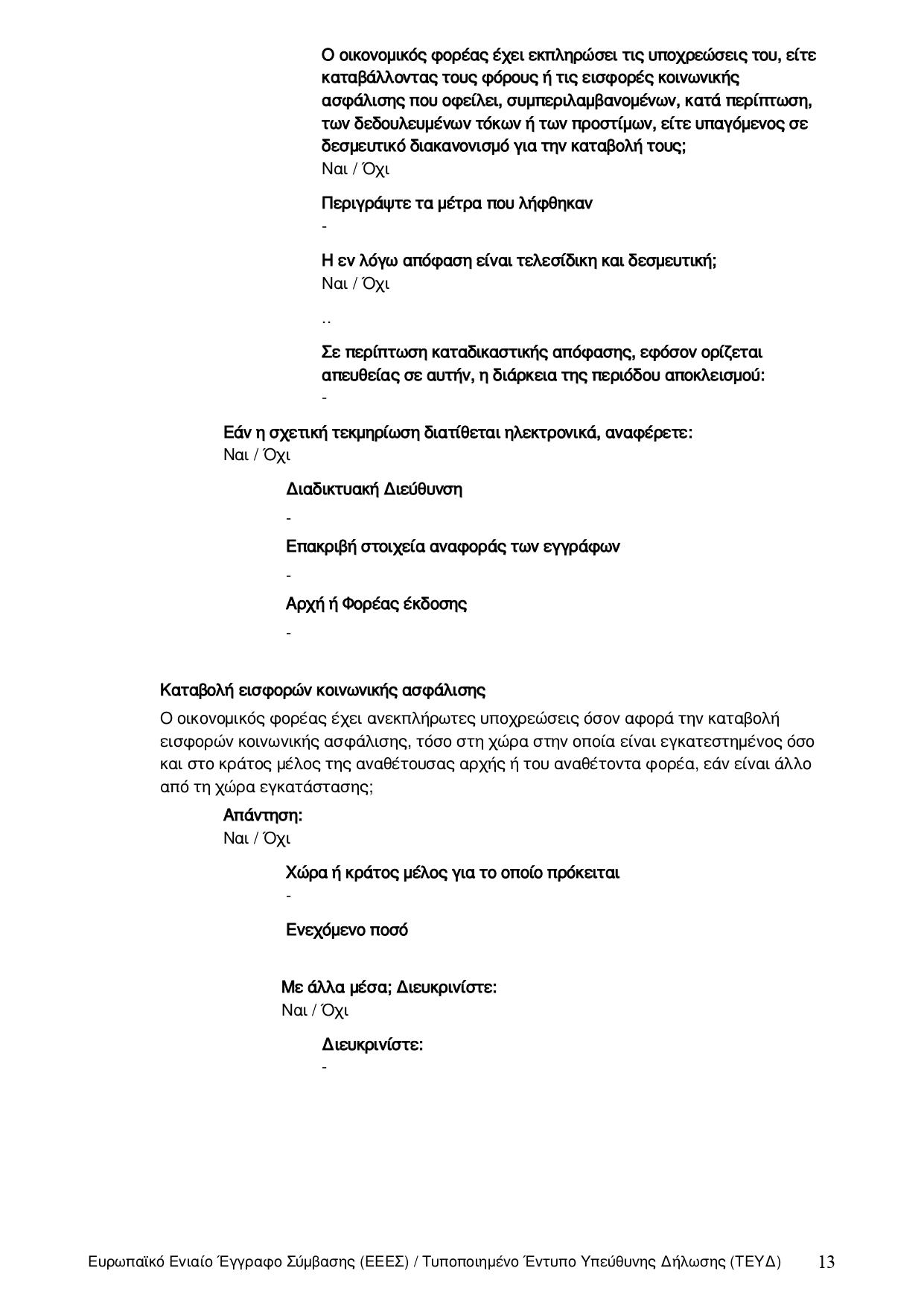 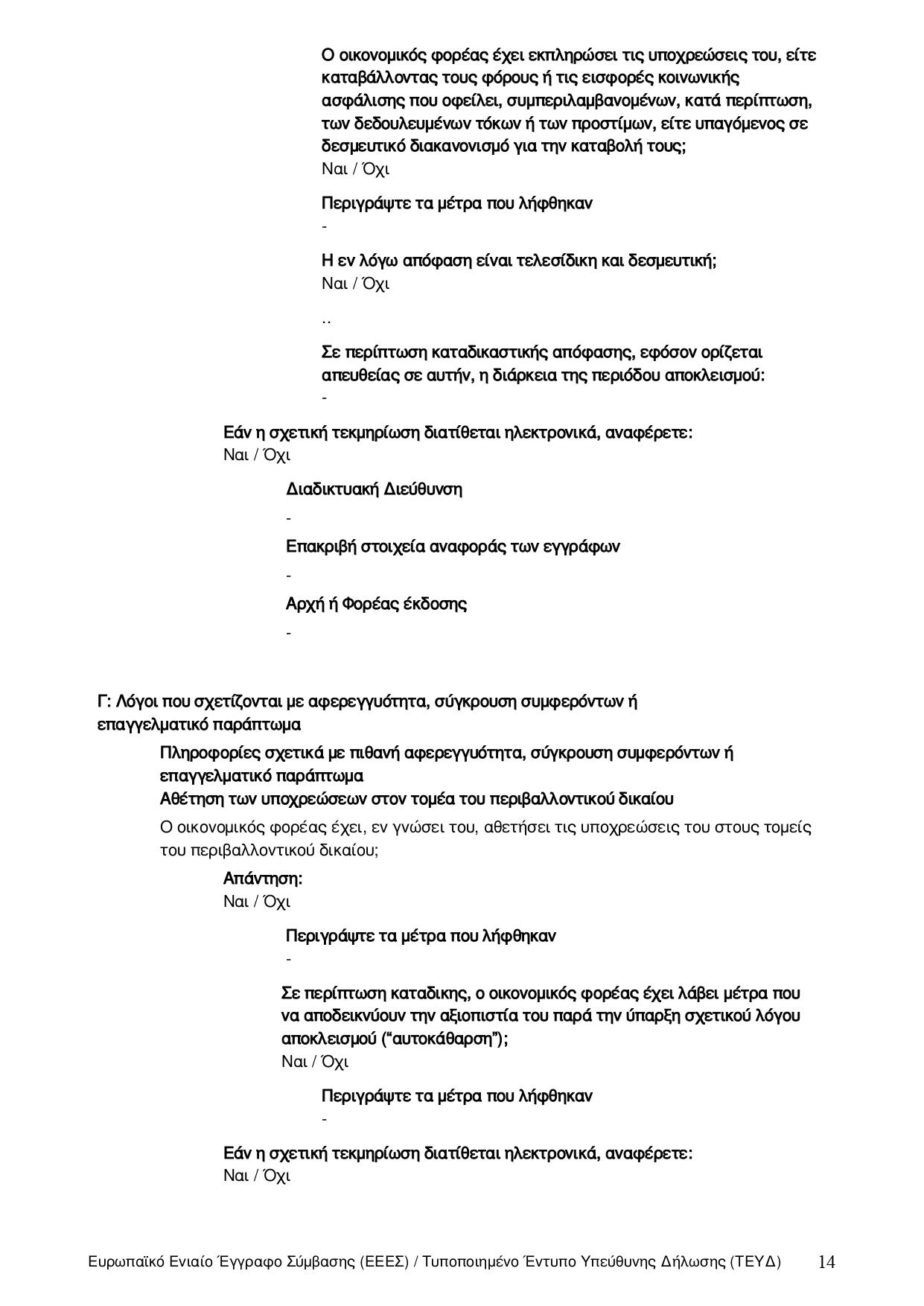 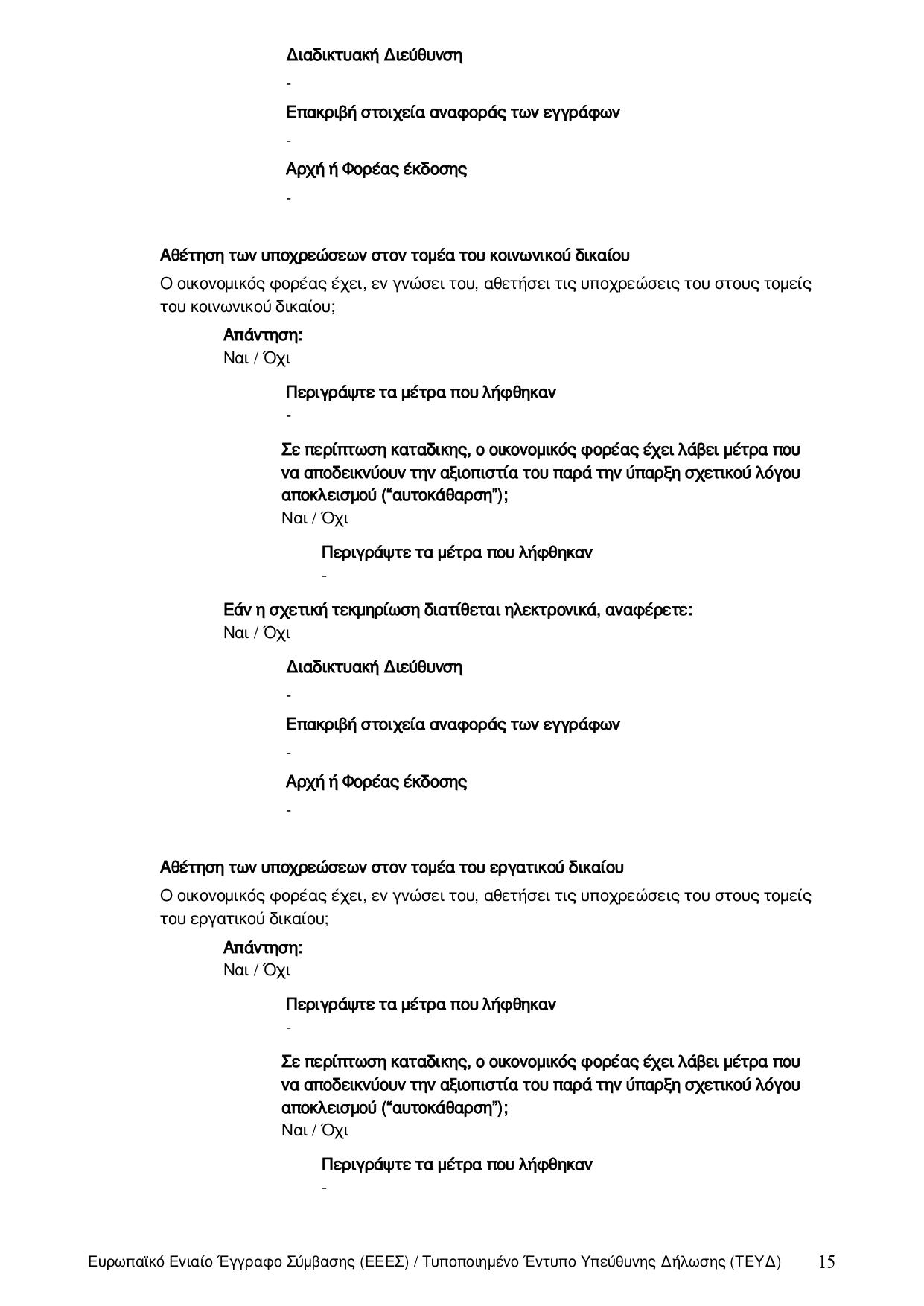 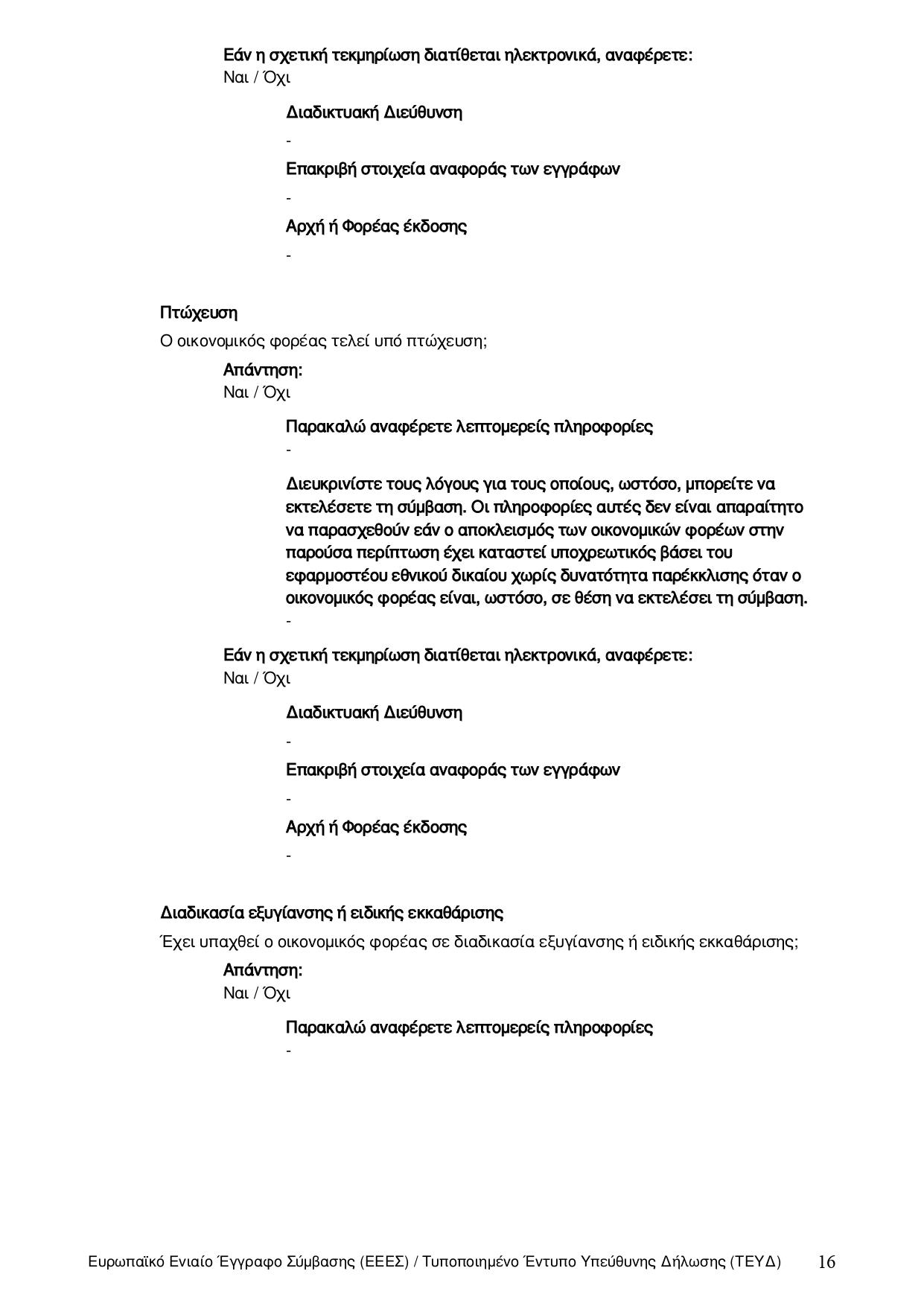 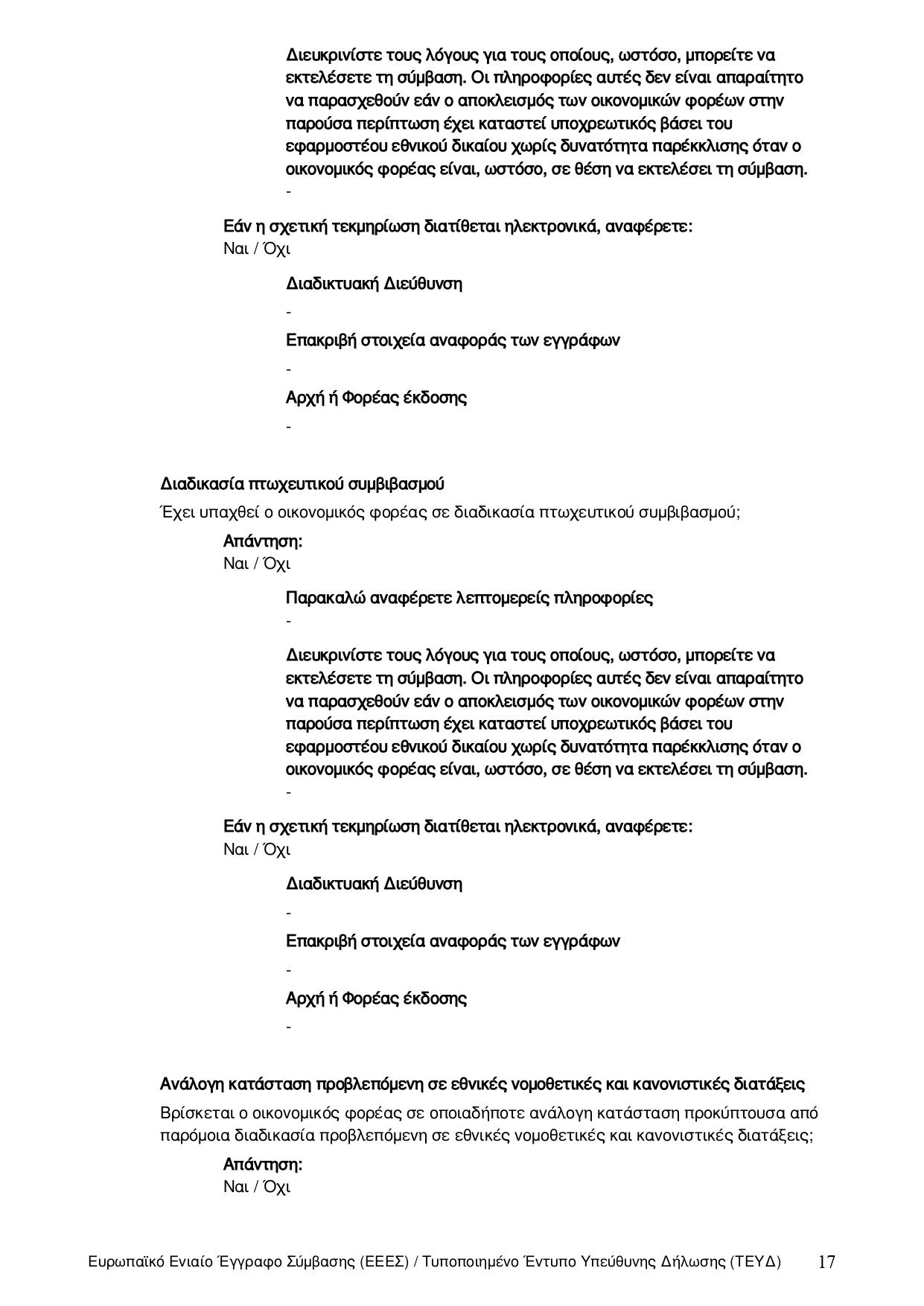 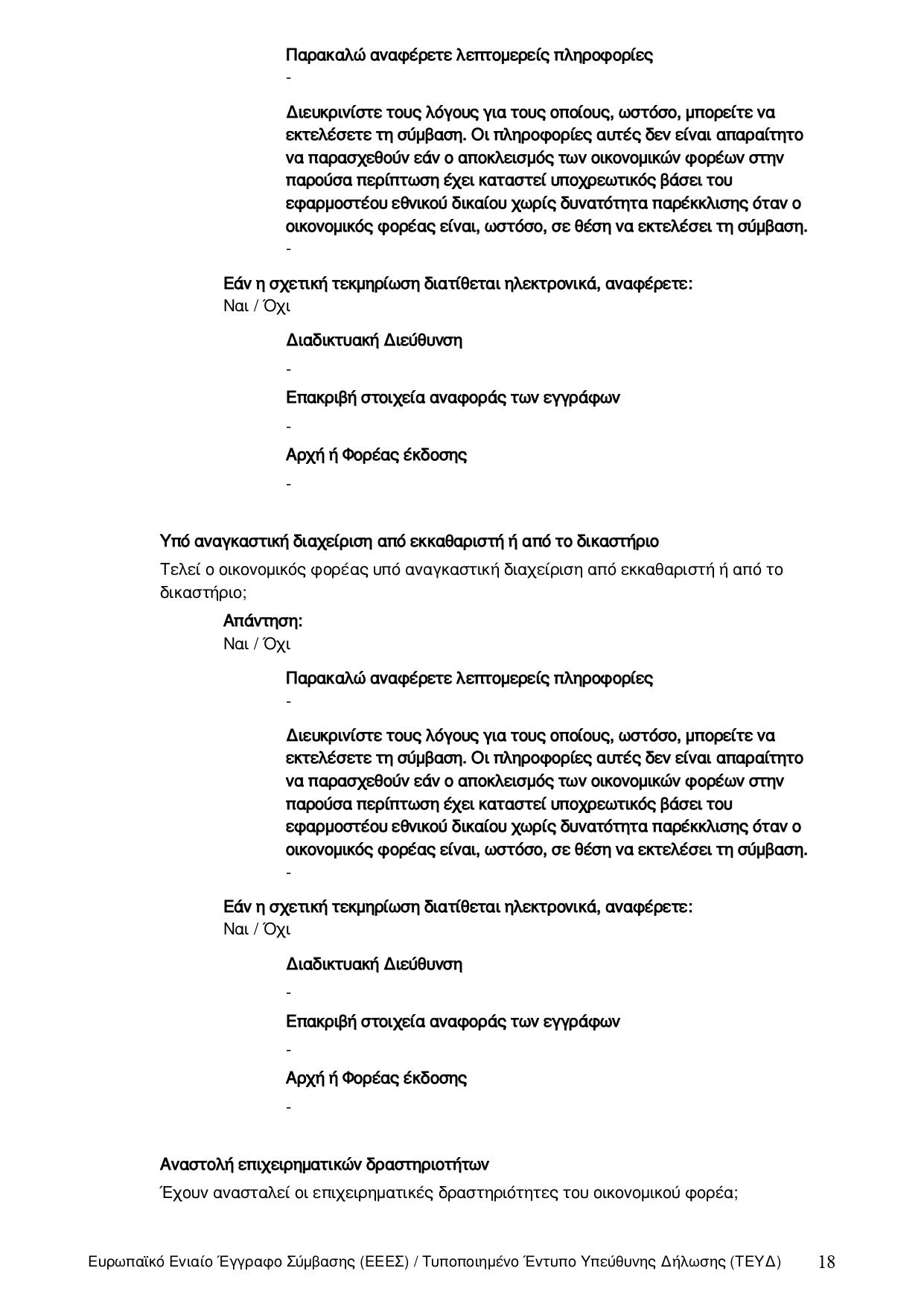 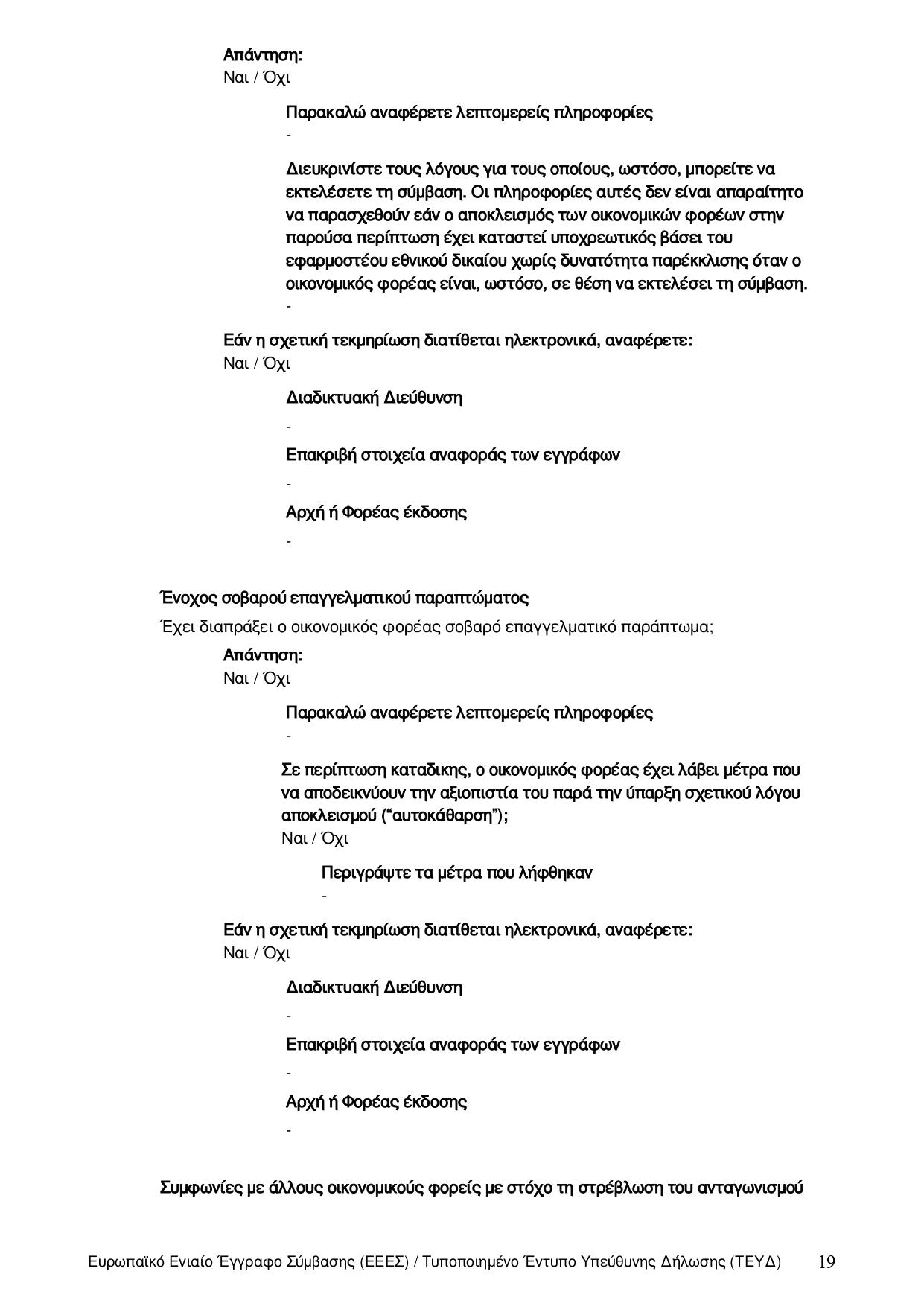 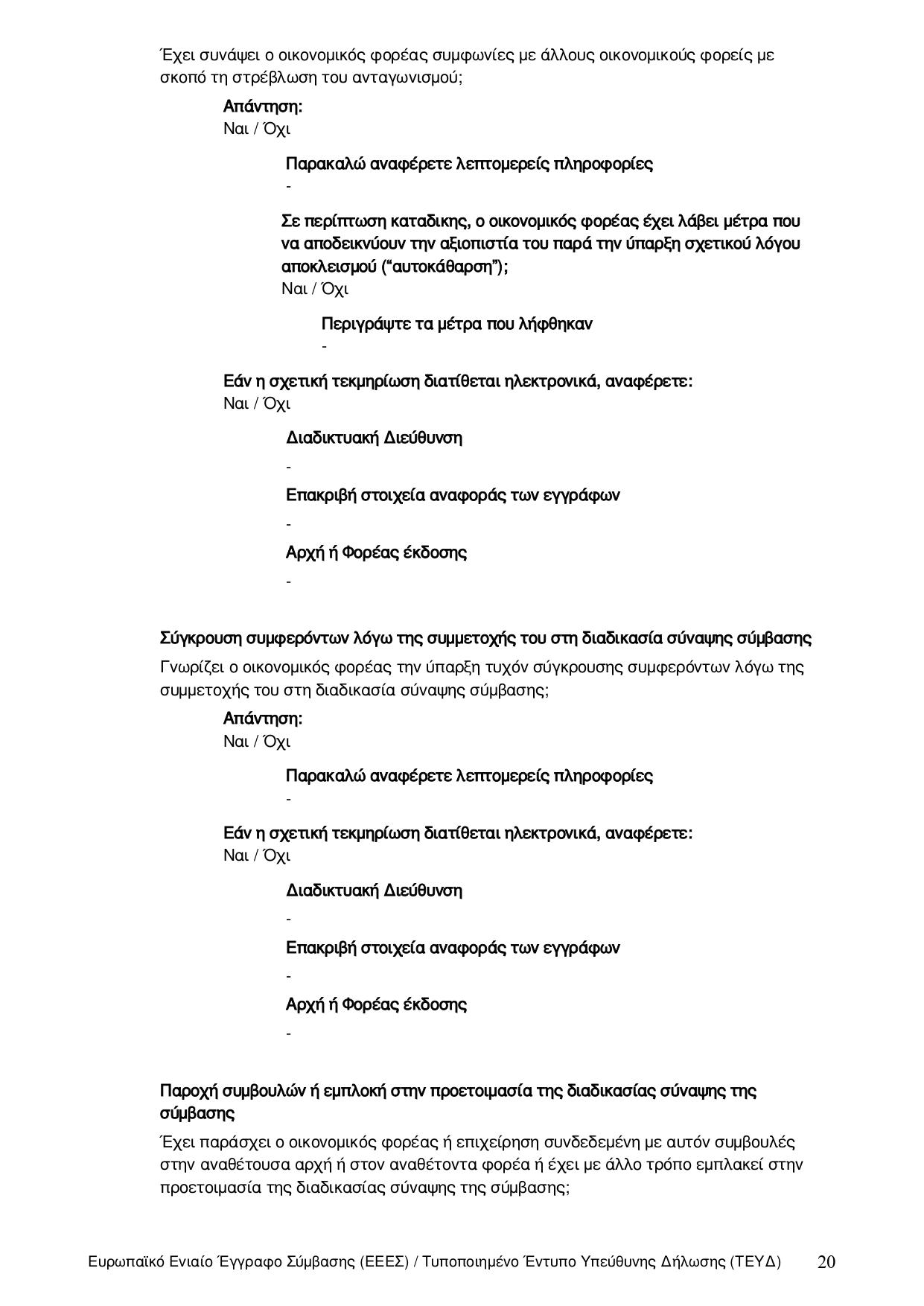 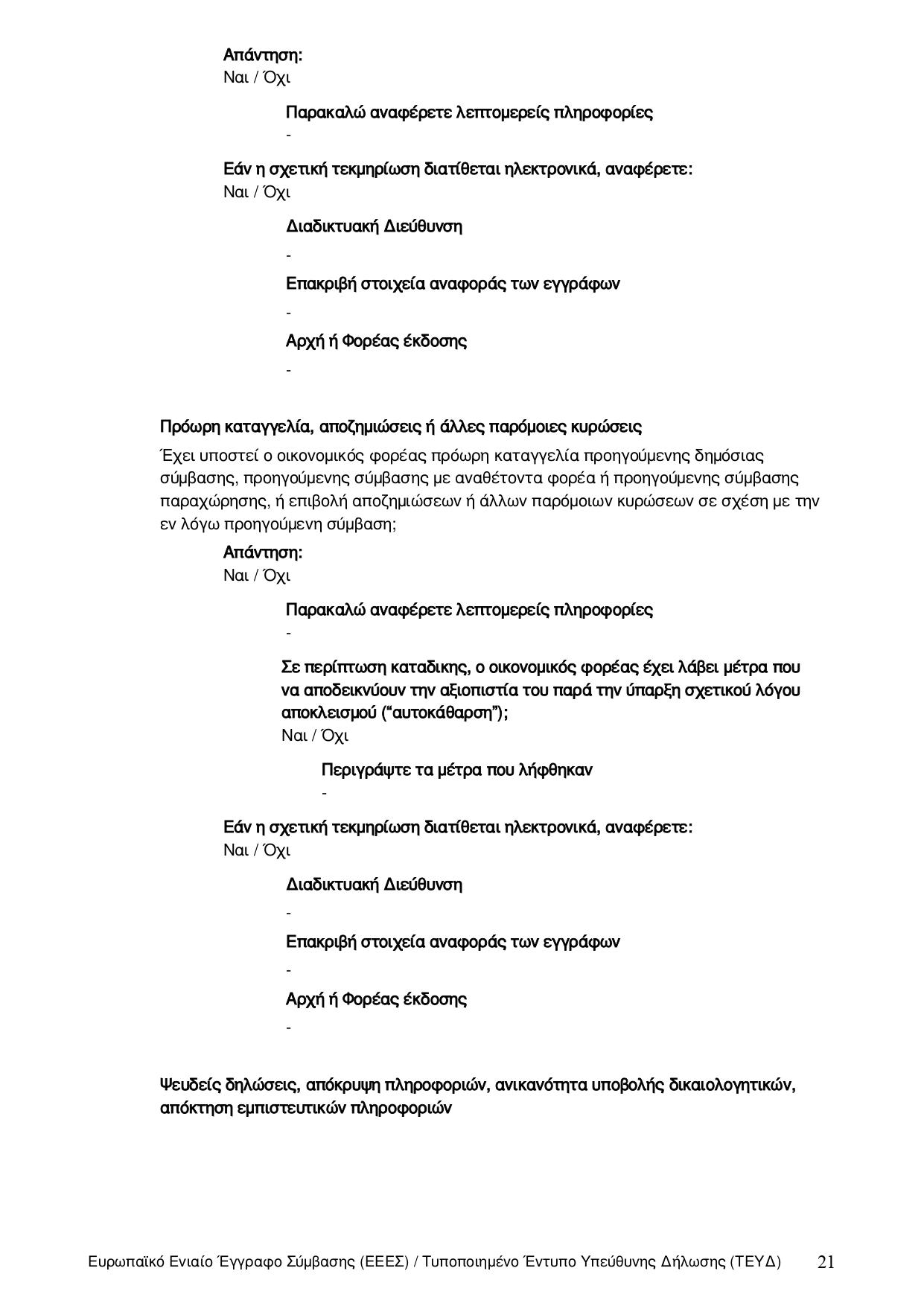 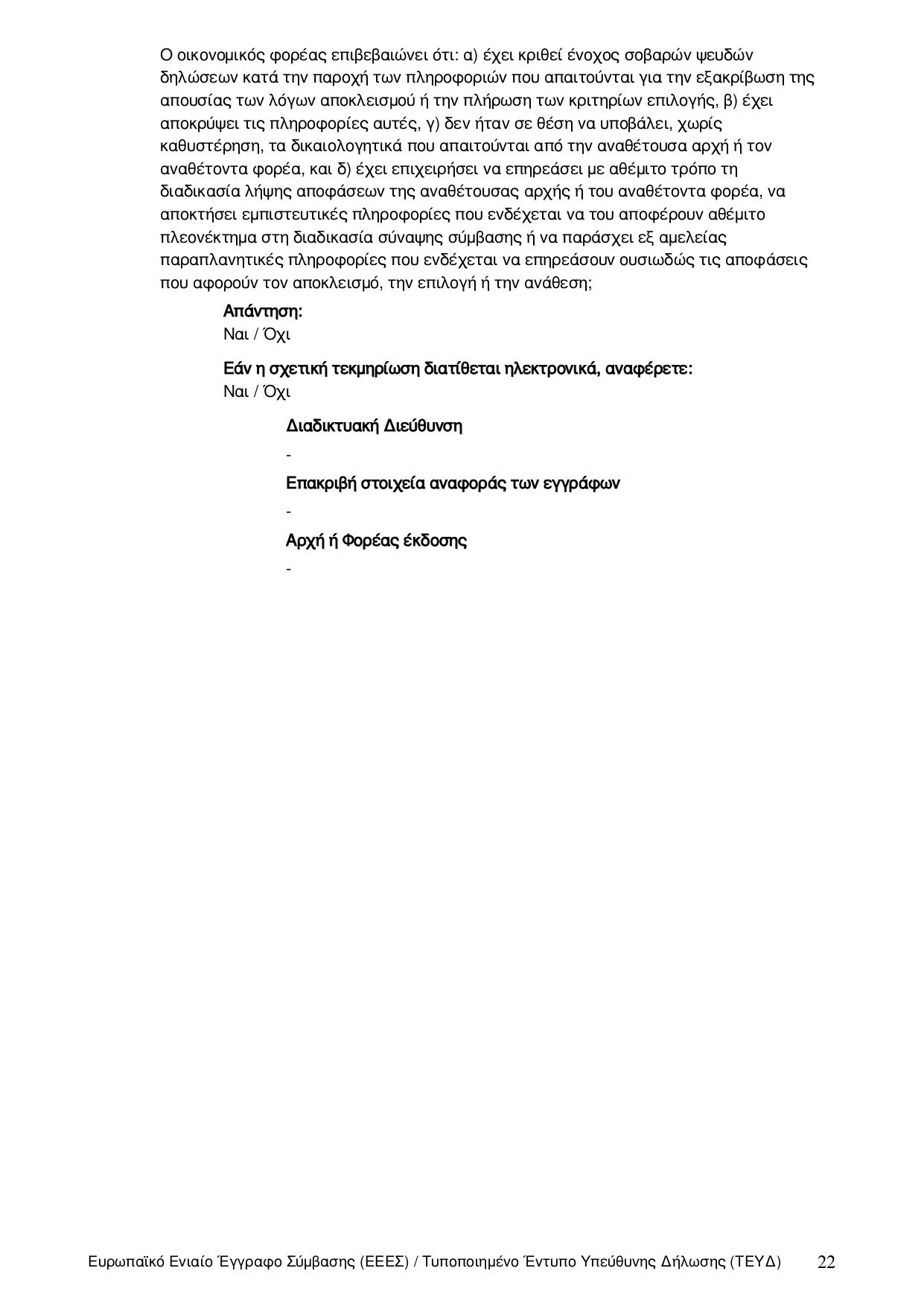 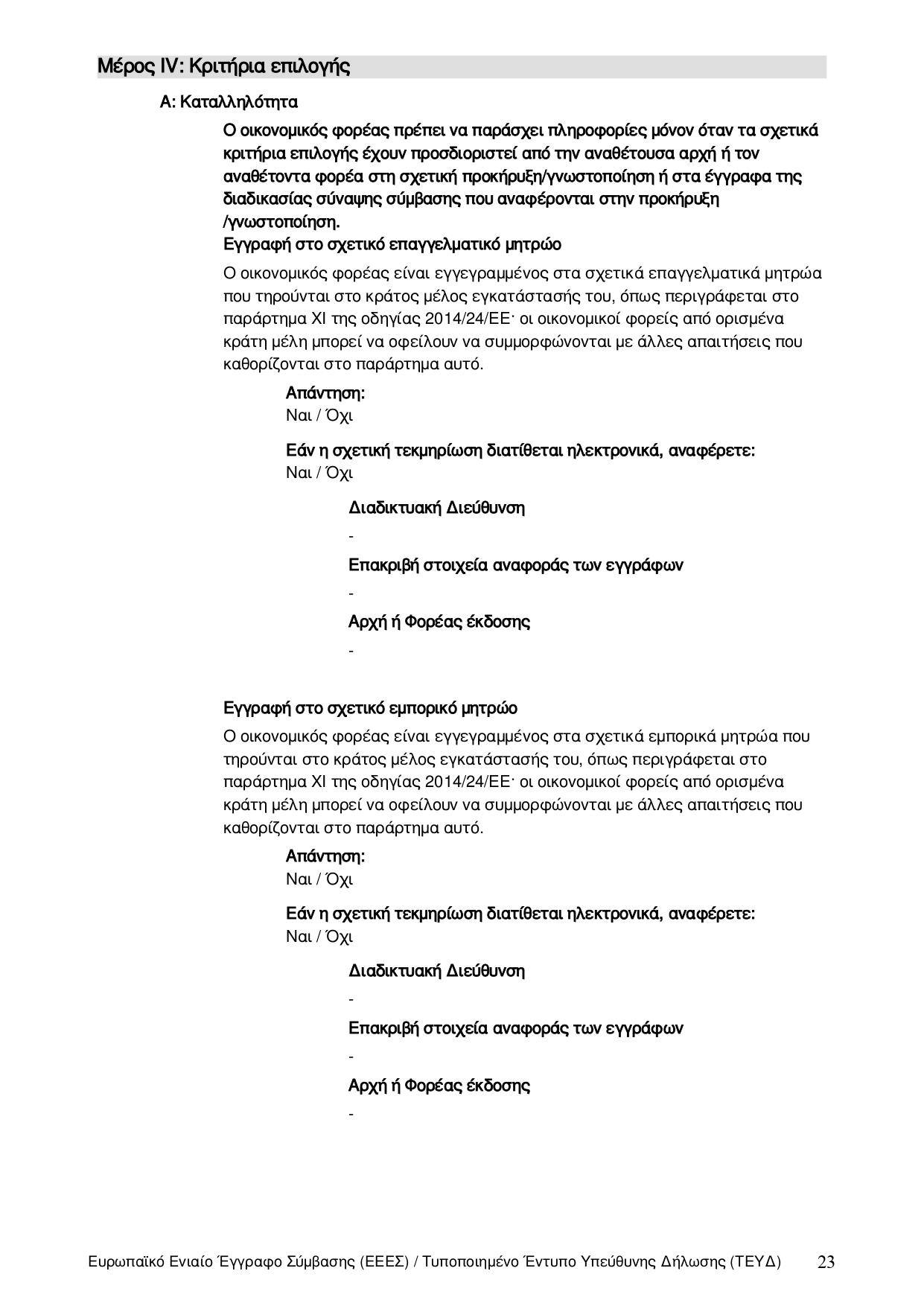 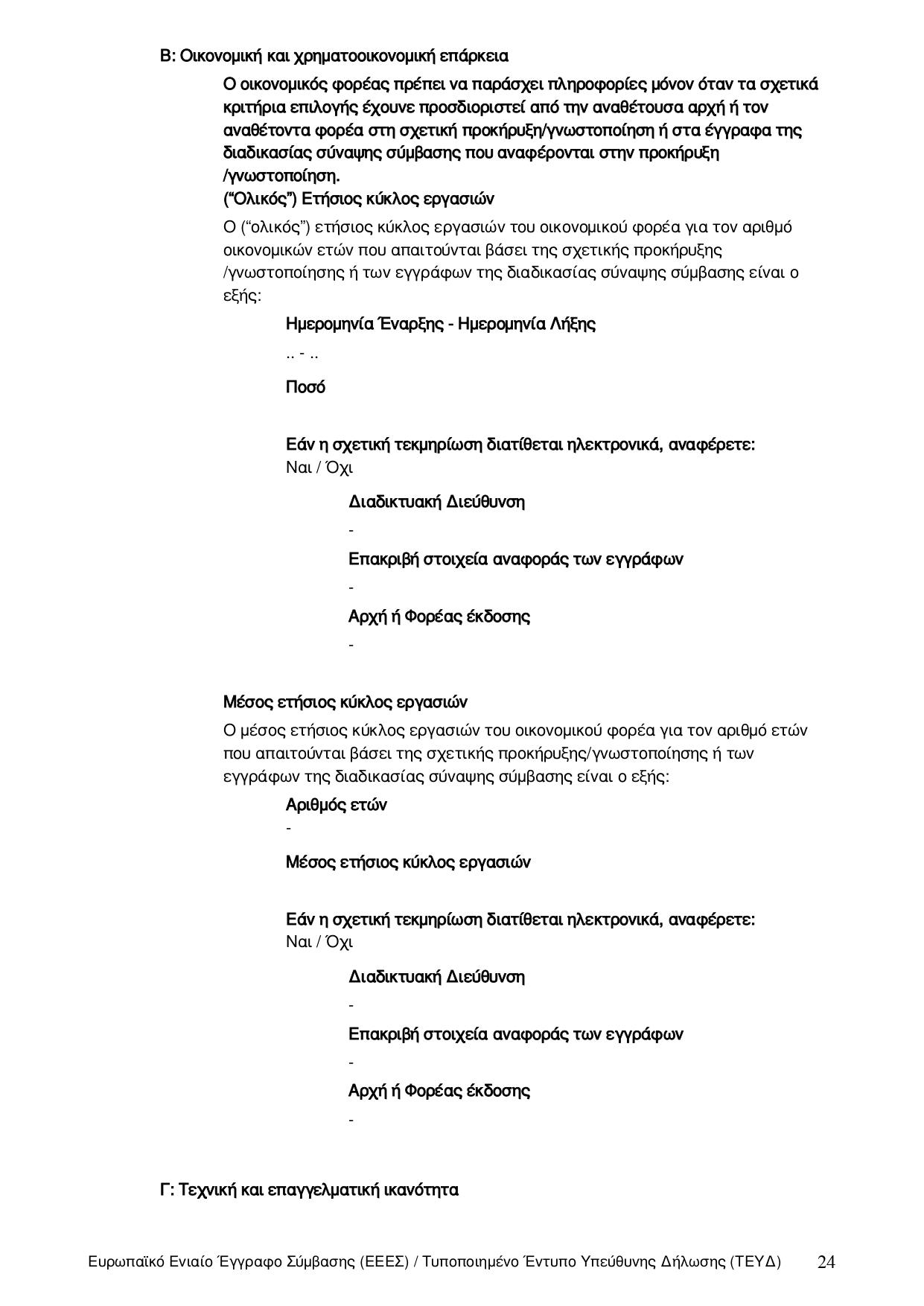 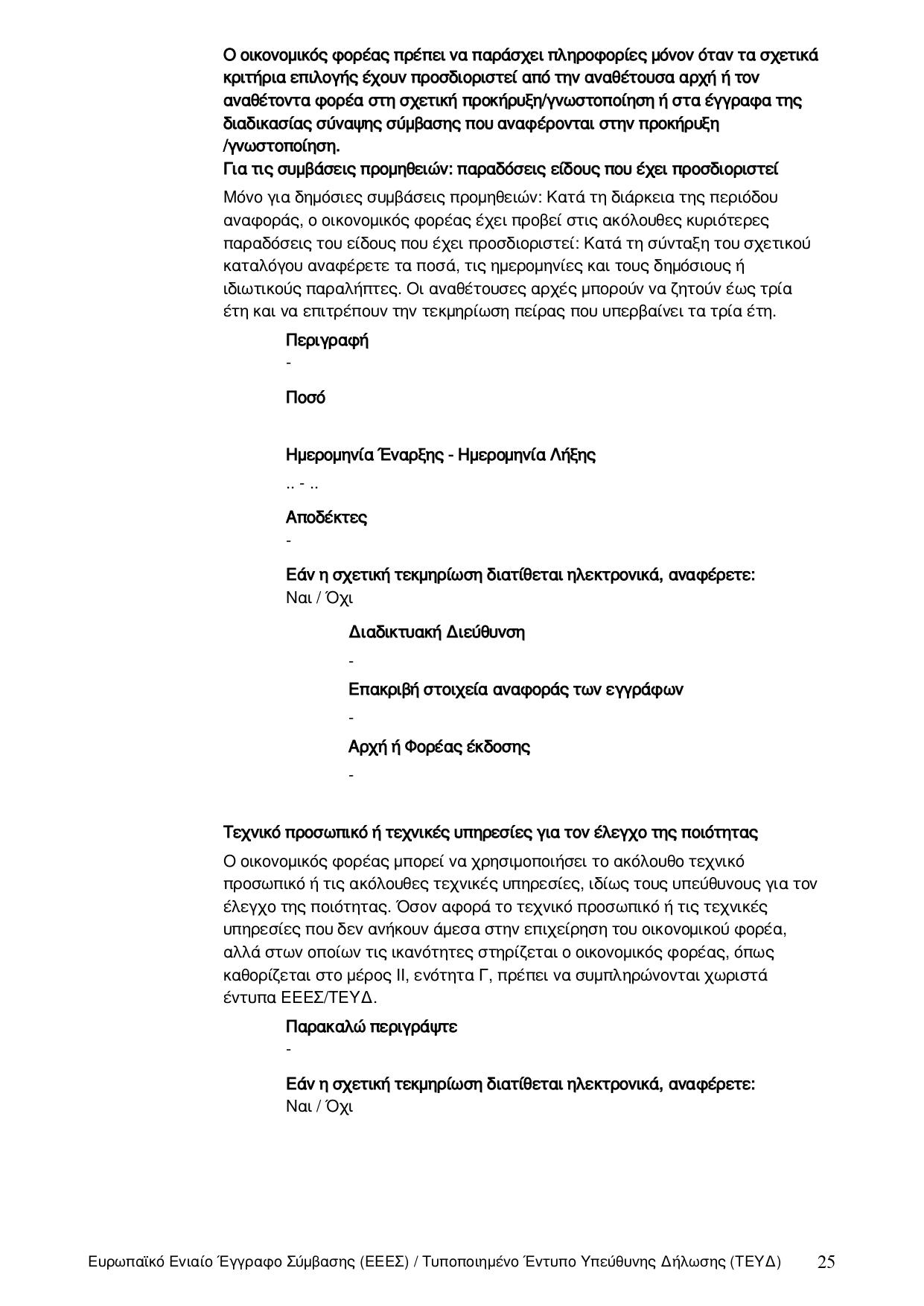 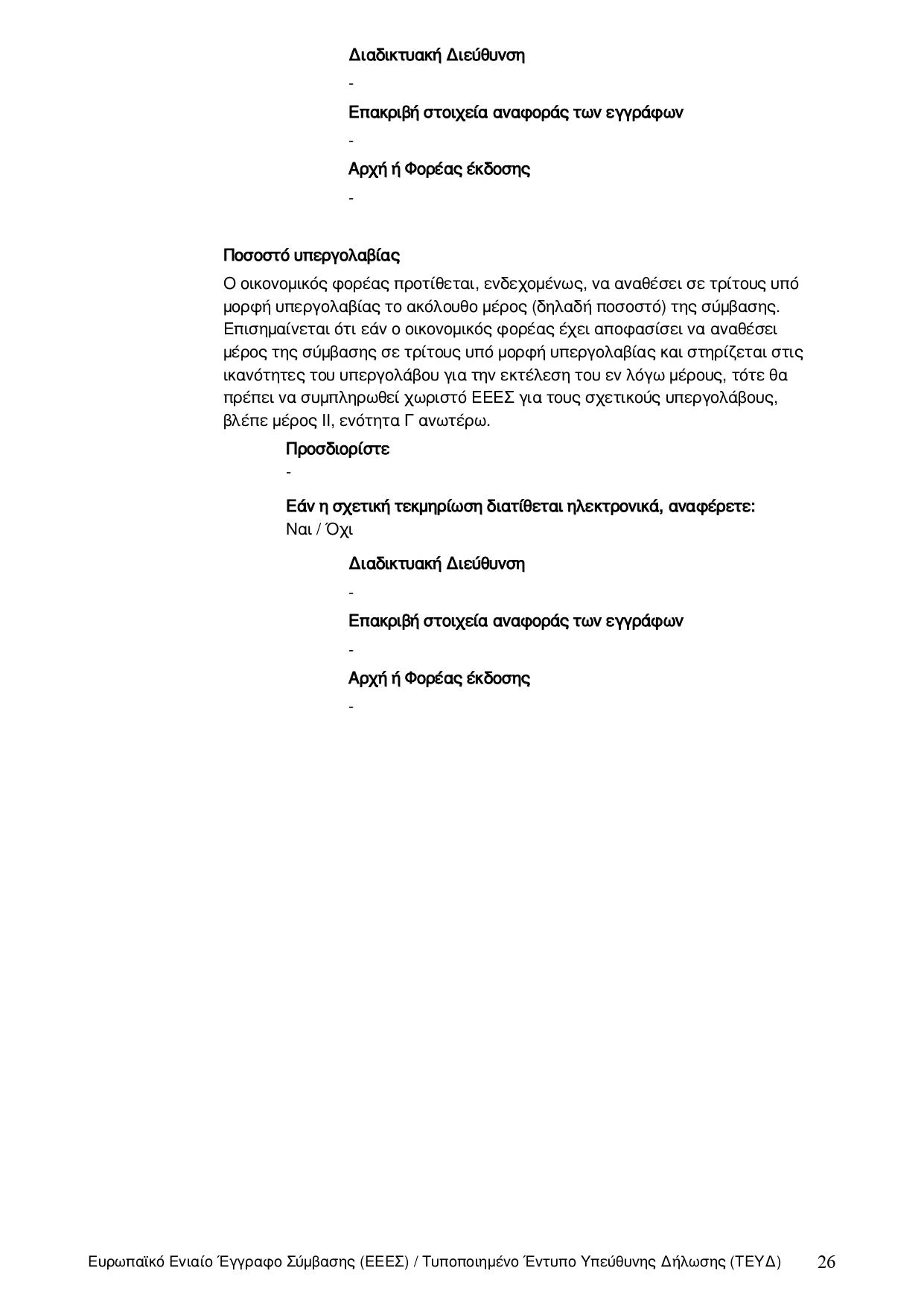 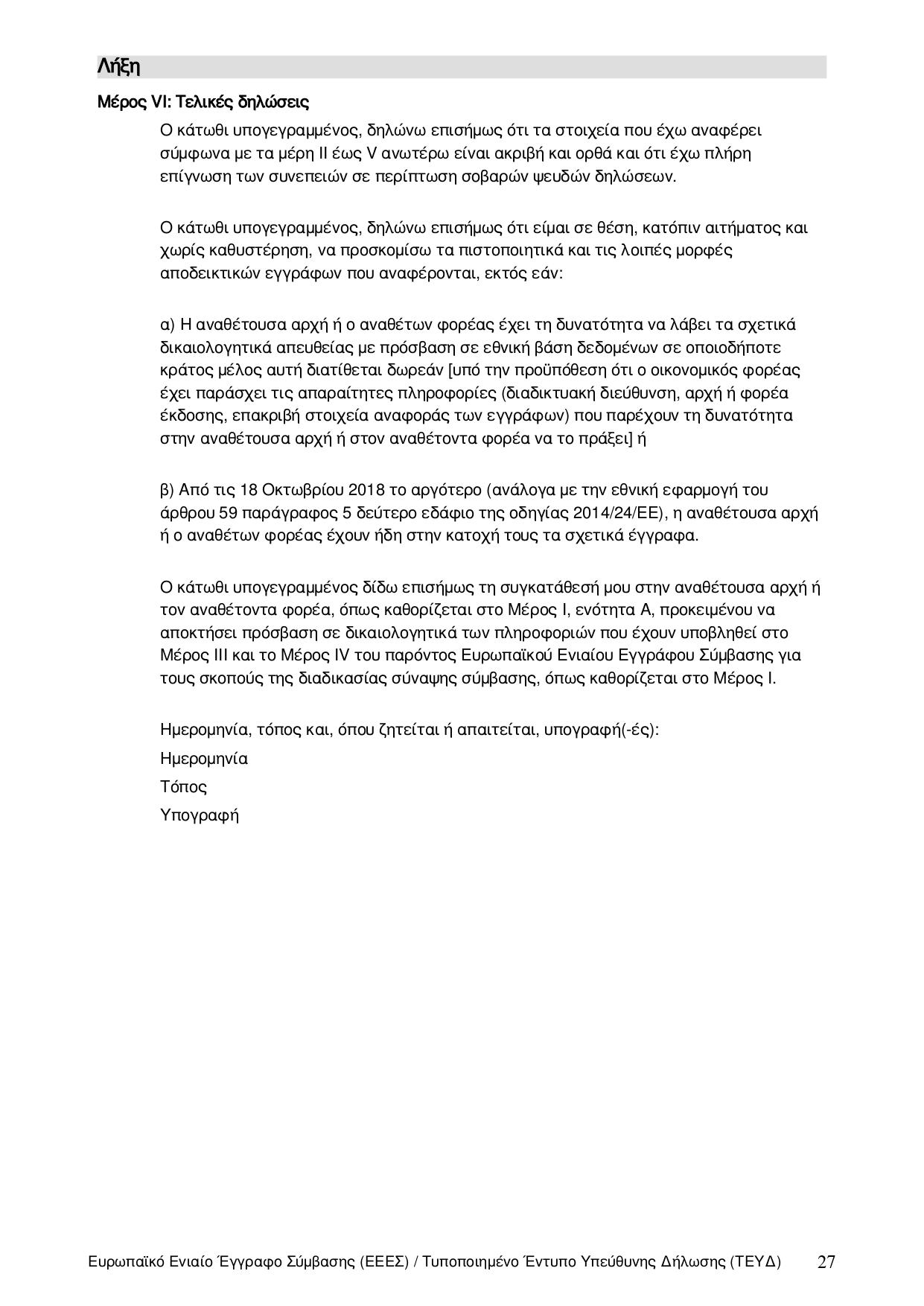 Επίσημη ονομασία:                          ΕΛΛΗΝΙΚΟΣ ΓΕΩΡΓΙΚΟΣ ΟΡΓΑΝΙΣΜΟΣ ΔΗΜΗΤΡΑ/ ΙΝΣΤΙΤΟΥΤΟ ΕΠΙΣΤΗΜΗΣ ΖΩΙΚΗΣ ΠΑΡΑΓΩΓΗΣ ΓΙΑΝΝΙΤΣΩΝΑ.Φ.Μ., εφόσον υπάρχει:Δικτυακός τόπος (εφόσον 997604027υπάρχει):www.rias.grΠόλη:ΠΑΡΑΛΙΜΝΗ ΓΙΑΝΝΙΤΣΩΝΟδός και αριθμός:-Ταχ. κωδ.:58100Αρμόδιος επικοινωνίας:Συμεών ΓεώργιοςΤηλέφωνο:φαξ:2382031700Ηλ. ταχ/μείο:secretary.rias@elgo.grΧώρα:GR